Аквааэробика. Упражнения.(обучающиеся 5-7 лет)1) «Насос» и. п. нудлс в согнутых перед грудью руках. 1- вдох; 2-4 - наклон с жимом руками нудлсом вниз, выдох.2) «Большой насос». И. п. нудлс в согнутых перед грудью руках. 1- вдох; 2- присед, жим руками с нудлсом вниз, выдох; 3.4 - то же.3) «Хлопки за спиной». И. п. нудлс широким хватом за спиной. 1- вдох 2-4 - присед, сводить пружинящими движениями прямые руки за спиной, продолжительный выдох.4) «Хлопки внизу перед собой». И. п. нудлс широким хватом руками в стороны перед грудью. 1- вдох; 2-4 - присед, сводить пружинящими движениями прямые руки вниз перед собой, продолжительный выдох.5) «Жим за спиной». И. п. нудлс средним хватом за спиной. 1 - вдох; 2- присед, жим руками с нудлсом вниз, выдох; 3.4 - то же.6) «Хлопки под ногами». И. п. нудлс широким хватом за спиной. 1 - вдох; 2- присед, поднять вперед ноги, согнутые в коленях, хлопок под ними, выдох; 3.4 - то же.7) «Покажем ножки!». И. п. безопорное положение, нудлс широким хватом за спиной, ноги вперед, согнуты в коленях. 1- вдох; 2- выпрямить ноги вперед, выдох; 3- вдох, и. п. ; 4- выпрямить ноги, разведенные в стороны, вперед, выдох.8) «Хлопки скрестно под коленями». И. п. нудлс широким хватом за спиной. 1- вдох; 2- мах скерстно согнутой в колене ногой к противоположной руке, рука с нудлсом касается колена, выдох; 3 - вдох, и. п. ; 4 - мах скрестно другой ногой, выдох.9) «Хлопки скрестно по пяткам». И. п. нудлс широким хватом за спиной. 1- вдох; 2- мах скрестно согнутой в колене ногой к противоположной руке, рука с нудлсом касается пятки, выдох; 3 - вдох, и. п. ; 4 - мах скрестно другой ногой, выдох.10) «Перекаты вперед назад». И. п вис, нудлс широким хватом за спиной, руки вперед, группировка. 1 - вдох; 2- перекат назад, ноги вперед, руки в стороны, выдох; 3- вдох и. п. ; 4 - перекат вперед, ноги назад, руки вперед, выдох.11) «Перекаты в стороны». И. п. вис, нудлс широким хватом за спиной, руки в стороны, группировка. 1 - вдох; 2 - перекат в право, ноги в лево, опора о нудлс в правой руке, выдох; 3 - вдох, и. п. ; 4 - перекат влево, ноги вправо; опора о нудлс в левой руке, выдох.12) «Скакалка». И. п. нудлс средним хватом перед грудью. 1 - вдох; 2 - группировка, колени к груди, перевести нудлс под ногами назад, выдох; 3 - вдох, и. п. ; 4 - группировка, колени к груди, перевести нудлс под ногами вперед, выдох13) «Отдых на воде» с нудлсом:• Вытянутых вперед руках и под грудью, и. п.(на груди с учетом нарушения осанки);• За плечами, руки в стороны и под коленями на спине (с учетом нарушения осанки). Плавание с движением ногами кролем, дельфином; нудлс в следующих положениях:• В вытянутых вперед руках;• Под грудью;• За спиной узким хватом.Плавание с движением ногами кролем, дельфином; нудлс в следующих положениях:• За головой;• За плечами, руки широким хватом в стороны;• Прижав к груди;• В прямых руках, прижатых к ногам;• Свободное плавание с нудлсом. Упражнения на растяжку:1) И. п. ноги на ширине плеч, руки вверх в замок, потянуться как можно сильнее вверх (на носки не встаем).2) И. п. ноги на ширине плеч, правой рукой аккуратно наклонить голову влево, потом левой рукой вправо, обе руки положить на затылок и очень аккуратно потянуть голову к груди.3) И. п. ноги на ширине плеч, руки вверх в стороны (напряжены, большие пальцы смотрят назад4) И. п. ноги на ширине плеч, руки вниз (напряжены, большие пальцы смотрят наверх.5) И. п. ноги на ширине плеч, поочереди подтянуть к груди одно колено, затем другое (сохраняя равновесие).6) И. п. ноги на ширине плеч руки внизу, выполнить наклон в одну сторону, руку через сторону вытянуть как можно сильнее параллельно воде, вернуться в и. п. повторить в другую сторону.7) И. п. ноги на ширине плеч, кистью левой руки обхватить правое предплечье (правая рука прямая, направлена влево) умеренным давлением кисти производим растяжку предплечья. Тоже самое в другую сторону.8) И. п. ноги на ширине плеч, руки на поясе, выполнить наклон вперед с прогибом спины в пояснице (кошечка).9) И. п. ноги на ширине плеч, руки внизу. Упражнение на дыхание. Носом вдох, ртом выдох, (руки через стороны поднимаем вверх).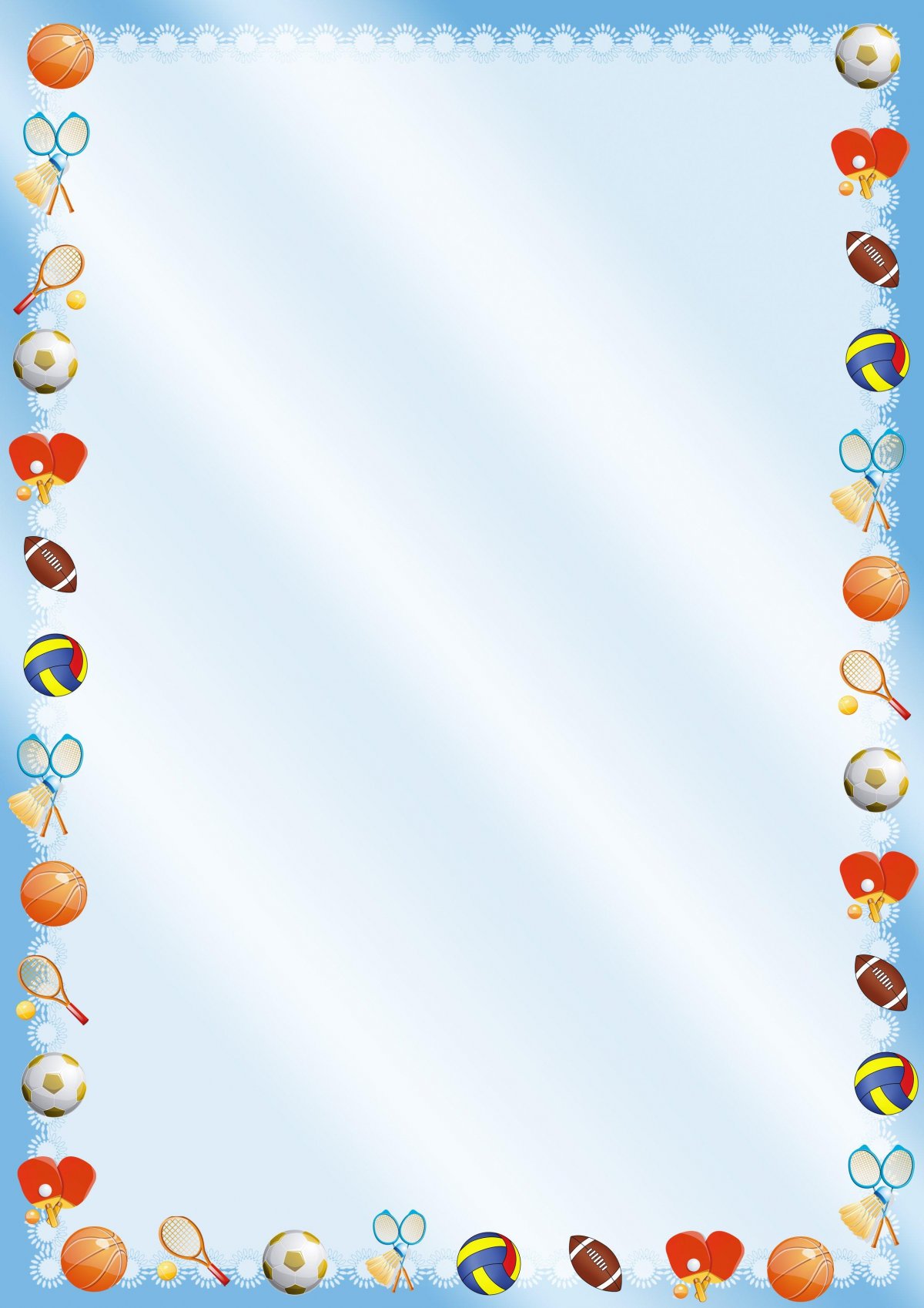 